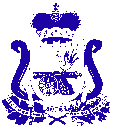 СОВЕТ ДЕПУТАТОВ  ИГОРЕВСКОГО СЕЛЬСКОГО ПОСЕЛЕНИЯ ХОЛМ-ЖИРКОВСКОГО РАЙОНА СМОЛЕНСКОЙ ОБЛАСТИ
Р Е Ш Е Н И Еот    06.06.2013    № 31 О проведении  публичных слушаний по проекту решения  «О внесении  изменений и дополнений в Устав Игоревского сельского поселения Холм -  Жирковского района Смоленской области»         В соответствии с пунктом 3 статьи 28  и пунктом 4 статьи 44  Федерального закона от 6 октября . № 131-ФЗ «Об общих принципах  организации местного самоуправления в Российской Федерации» (с изменениями и дополнениями), Уставом Игоревского сельского поселения Холм – Жирковского  района Смоленской области и Положением о порядке организации публичных слушаний  в  Игоревском   сельском поселении  Холм – Жирковского  района Смоленской области, Совет депутатов Игоревского сельского поселения Холм-Жирковского района Смоленской области  	РЕШИЛ:        1. Провести публичные слушания по проекту решения  «О внесении изменений и дополнений в Устав Игоревского сельского поселения Холм-Жирковского района Смоленской области» 28 июня 2013 года в 15 часов  по адресу: Смоленская область, Холм-Жирковский район,  ст. Игоревская,   ул. Южная,   дом  5.       2. Утвердить состав оргкомитета по проведению публичных слушаний согласно приложению. 	3. Предложения   по   проекту   решения   направлять   по   адресу:   Смоленская область, Холм-Жирковский район, ст. Игоревская,   ул. Южная,  дом 5, до 27 июня 2013года включительно.       4. Настоящее решение вступает в силу после его официального  опубликования.Глава муниципального образованияИгоревского сельского поселенияХолм - Жирковского  района Смоленской области                                                                                  Т. А. Семёнова                                             Приложение к решению  Совета депутатов Игоревского сельского поселенияХолм-Жирковского района Смоленской областиот 06.06.2013 № Состав оргкомитета по проведению публичных слушаний по проекту решения «О внесении  изменений и дополнений в Устав Игоревского сельского поселения  Холм -  Жирковского района Смоленской области»        1. Картошкина Е. В. – Депутат Совета депутатов Игоревского сельского поселения Холм-Жирковского района Смоленской области.         2. Кузнецов В. С. - Депутат Совета депутатов Игоревского сельского поселения Холм-Жирковского района Смоленской области.        3. Менячихина Н. В. - 	Депутат Совета депутатов Игоревского сельского поселения Холм-Жирковского района Смоленской области.         4. Фролов Н. С. - Депутат Совета депутатов Игоревского сельского поселения Холм-Жирковского района Смоленской области.        5. Щербаков М. А. - Депутат Совета депутатов Игоревского сельского поселения Холм-Жирковского района Смоленской области.